DEMANDE DE RECHERCHE D'ANTERIORITE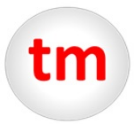 NOM ET ADRESSE DU DEMANDEUR :          ________________________________________________________________________________________________________________________________________________________________TELEPHONE :                                                     ________________________________________ADRESSE ELECTRONIQUE :                           ________________________________________                                                                              		RECHERCHE PAR : (1) Veuillez cocher la case correspondant à votre demande et renseigner lisiblement les zones laissées en blanc – Une seule case doit être cochée.  Nom de marque  (1) : _______________________________________________________________________________  Nom de titulaire  (1) : _______________________________________________________________________________  Logo (1) : Voir annexe  (1) - (lorsque le logo ne peut être reproduit dans le cadre)REGLEMENT DE : 30 €  (1)    par chèque            par espèces Par la présente, je confirme avoir pris bonne note que cette recherche ne porte que sur les marques en vigueur enregistrées au registre spécial.DATE DE LA DEMANDE : ___________________SIGNATURE DU DEMANDEUR :ATTENTION : Le résultat des recherches est fourni à titre indicatif. Il ne doit en aucun cas servir de base à des décisions juridiquement ou économiquement déterminantes. Seules font foi les copies officielles délivrées par le service de la propriété industrielle.